ГОСУДАРСТВЕННОЕ ПРОФЕССИОНАЛЬНОЕ ОБРАЗОВАТЕЛЬНОЕ УЧРЕЖДЕНИЕ ЯРОСЛАВСКОЙ ОБЛАСТИ ЯРОСЛАВСКИЙ ПРОФЕССИОНАЛЬНЫЙ КОЛЛЕДЖ №21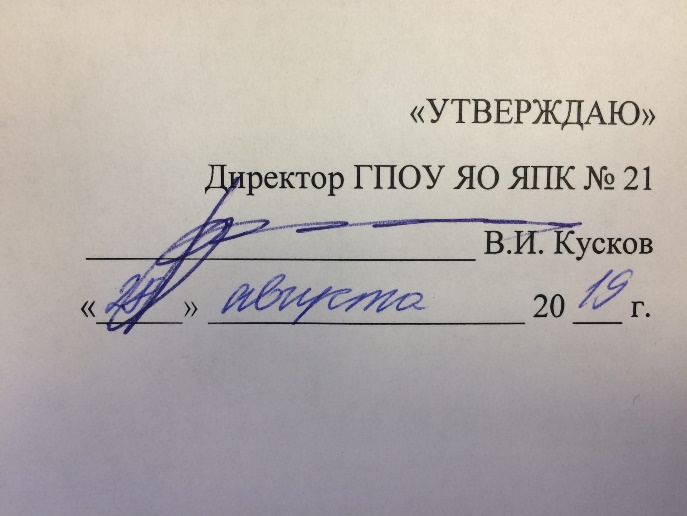 РАБОЧАЯ ПРОГРАММА УЧЕБНОЙ ДИСЦИПЛИНЫОП.01 Основы электротехники                                                       Ярославль, 2019 г.Рабочая программа учебной дисциплины разработана на основе Федерального государственного образовательного стандарта (далее – ФГОС) по профессии 15.01.04 Наладчик сварочного и газоплазморезательного оборудования.Организация-разработчик: ГПОУ ЯО ЯПК №21Разработчик:Поникарова М.А.- зам. директора по УПР 1. паспорт РАБОЧЕЙ ПРОГРАММЫ УЧЕБНОЙ ДИСЦИПЛИНЫОсновы электротехники1.1. Область применения рабочей программыРабочая программа учебной дисциплины является частью рабочей программы подготовки квалифицированных рабочих, служащих, составленной в соответствии с ФГОС СПО   по профессии: 15.01.04 Наладчик сварочного и газоплазморезательного обрудования, утвержденного приказом Министерства образования и науки Российской Федерации №841 от 03 июня 2013 года.Рабочая программа учебной дисциплины может быть использована в дополнительном профессиональном образовании (в программах повышения квалификации и переподготовки) и профессиональной подготовке рабочих по профессиям: 19905 Электросварщик на автоматических и полуавтоматических машинах; 19756 Наладчик сварочного и газоплазморезательного оборудования. 1.2. Место учебной дисциплины в структуре основной профессиональной образовательной программы: дисциплина входит в общепрофессиональный цикл.1.3. Цели и задачи учебной дисциплины – требования к результатам освоения учебной дисциплины:В результате освоения учебной дисциплины обучающийся должен уметь:читать структурные, монтажные и простые принципиальные электрические схемы;рассчитывать и измерять основные параметры простых электрических, магнитных и электронных цепей; использовать в работе электроизмерительные приборы; пускать и останавливать электродвигатели, установленные на эксплуатируемом оборудовании.В результате освоения учебной дисциплины обучающийся должен знать:     -    единицы измерения силы тока, напряжения, мощности электрического             тока, сопротивления проводников;     -    методы расчета и измерения основных параметров простых электричес-          ких, магнитных и электронных цепей;     -    свойства постоянного и переменного электрического тока;     -    принципы последовательного и параллельного соединения проводников                и источников тока;     -    электроизмерительные приборы (амперметр, вольтметр), их устройст-          во, принцип действия и правила включения в электрическую цепь;      -   свойства магнитного поля;двигатели постоянного и переменного тока, их устройство и принцип действия; правила пуска, остановки электродвигателей, установленных на эксплуатируемом оборудовании; аппаратуру защиты электродвигателей; методы защиты от короткого замыкания;заземление, зануление.1.4. Рекомендуемое количество часов на освоение рабочей программы учебной дисциплины:максимальной учебной нагрузки обучающегося - 82 часа, в том числе:обязательной аудиторной учебной нагрузки обучающегося - 55 часов;самостоятельной работы обучающегося - 27 часов.2. СТРУКТУРА И СОДЕРЖАНИЕ УЧЕБНОЙ ДИСЦИПЛИНЫ2.1. Объем учебной дисциплины и виды учебной работы2.2.  Тематический план и содержание учебной дисциплины Основы электротехникиДля характеристики уровня освоения учебного материала используются следующие обозначения:1. – ознакомительный (узнавание ранее изученных объектов, свойств); 2. – репродуктивный (выполнение деятельности по образцу, инструкции или под руководством)3. – продуктивный (планирование и самостоятельное выполнение деятельности, решение проблемных задач)3. условия реализации УЧЕБНОЙ дисциплины3.1. Требования к минимальному материально-техническому обеспечениюРеализация учебной дисциплины требует наличия лаборатории электротехники и автоматизации производства.Оборудование лаборатории и рабочих мест лаборатории: рабочие места по количеству обучающихся ;рабочее место преподавателя;источники постоянного и переменного тока;приемники электрической энергии;осциллограф;биполярный транзистор;однофазный трансформатор;двигатель постоянного тока;асинхронный двигатель с короткозамкнутым ротором;электропривод;магнитные цепи постоянного и переменного тока;колебательный контур;трехфазные цепи;электроизмерительные приборы;полупроводниковые приборы.Технические средства обучения: компьютер с лицензионным программным обеспечением и мультимедиапроектор.3.2. Информационное обеспечение обученияПеречень рекомендуемых учебных изданий, Интернет-ресурсов, дополнительной литературыОсновные источники: Лобзин С.А. Электротехника. Лабораторный практикум. – М.: ОИЦ "Академия", 2018. – 192 с.Морозова Н.Ю. Электротехника и электроника. – М.: ОИЦ "Академия", 2018. – 288 с.Полещук В.И. Задачник по электротехнике и электронике. – М.: ОИЦ "Академия", 2018. – 223 с.Дополнительные источники: Зайцев В.Е., Нестерова Т.А. Электротехника: Электроснабжение, электротехнология и электрооборудование строительных площадок. – М.: ОИЦ "Академия", 2019. – 128 с.Мартынова И.О. Электротехника. Лабораторно-практические работы. – М.: ООО «Издательство КноРус», 2019. – 136 с.Немцов М.В., Немцова М.Л. Электротехника и электроника. – М.: ОИЦ «Академия», 2019. – 432 с.Петленко Б.И., Иньков Ю.М., Крашенинников А.В. и др. Электротехника и электроника. – М.: ОИЦ «Академия», 2019. – 320 с.Рыбков И.С. Электротехника. – М.: ИД «Риор», 2017. – 160 с.Периодические издания: Журнал «Знание - сила». Журнал «Наука и жизнь». Журнал «Техника молодежи». Журнал «Я электрик!».Электронные ресурсы (форма доступа):Каталог образовательных Интернет-ресурсов: http://www.edu.ru/ Школа для Электрика. Все Секреты Мастерства: http://www.electricalschool.info/electrotehЭлектрик: электричество и энергетика: http://www.electrik.org/Электротехника и электроэнергетика: http://djvu-inf.narod.ru/telib.htm4. Контроль и оценка результатов освоения УЧЕБНОЙ ДисциплиныКонтроль и оценка результатов освоения учебной дисциплины осуществляется преподавателем в процессе проведения практических занятий и лабораторных работ, тестирования, контрольных работ,  а также выполнения обучающимися индивидуальных заданий и самостоятельной работы.                                         СОДЕРЖАНИЕстр.1.ПАСПОРТ РАБОЧЕЙ ПРОГРАММЫ УЧЕБНОЙ ДИСЦИПЛИНЫ42.СТРУКТУРА и  содержание УЧЕБНОЙ ДИСЦИПЛИНЫ53.условия реализации учебной дисциплины104.Контроль и оценка результатов Освоения учебной дисциплины11Вид учебной работыОбъем часовМаксимальная учебная нагрузка 82Обязательная аудиторная учебная нагрузка55в том числе:лабораторные работы22практические занятия6контрольные работы4Самостоятельная работа обучающегося 27в том числе:внеаудиторная самостоятельная работа 27Итоговая аттестация в форме экзаменаИтоговая аттестация в форме экзаменаНаименование разделов и темСодержание учебного материала, лабораторные работы и практические занятия, самостоятельная работа обучающихсяСодержание учебного материала, лабораторные работы и практические занятия, самостоятельная работа обучающихсяОбъем часовУровень освоения12234Раздел 1. Характеристики электрических и магнитных цепей38Тема 1.1. Электрические цепи постоянного токаСодержание учебного материалаСодержание учебного материала42Тема 1.1. Электрические цепи постоянного тока1Электрическое поле.Свойства электрического поля. 42Тема 1.1. Электрические цепи постоянного тока2Электрический ток.Направление и сила электрического тока. Электрическое сопротивление. Электродвижущая сила и напряжение. Закон Ома для электрической цепи.42Тема 1.1. Электрические цепи постоянного тока3Электрические цепи постоянного тока.Основные понятия об электрических цепях. Режимы работы электрических цепей. Последовательное, параллельное и смешанное соединение приемников энергии. Первый и второй законы Кирхгофа. Ток и напряжение на отдельных участках цепи.42Тема 1.1. Электрические цепи постоянного токаЛабораторные работыЛабораторные работы4Тема 1.1. Электрические цепи постоянного тока1Исследование и расчет цепей постоянного тока при последовательном и параллельном соединения приемников электрической энергии.4Тема 1.1. Электрические цепи постоянного тока2Исследование и расчет цепей постоянного тока при смешанном соединении приемников электрической энергии.4Тема 1.1. Электрические цепи постоянного токаСамостоятельная работа обучающихся:Подготовка сообщения по теме “Режимы работы источников электрической энергии”.Составление электрических схем уравновешенного и неуравновешенного моста.Самостоятельная работа обучающихся:Подготовка сообщения по теме “Режимы работы источников электрической энергии”.Составление электрических схем уравновешенного и неуравновешенного моста.4Тема 1.2. Магнитные цепиСодержание учебного материалаСодержание учебного материала22Тема 1.2. Магнитные цепи1Магнитное поле.Свойства магнитного поля. Основные магнитные величины.22Тема 1.2. Магнитные цепи2Магнитные цепи.Классификация магнитных цепей. Основные магнитные величины. Элементы магнитной цепи. Гистерезис.22Тема 1.2. Магнитные цепиЛабораторные работыЛабораторные работы2Тема 1.2. Магнитные цепи1Исследование магнитной цепи постоянного и переменного тока.2Тема 1.2. Магнитные цепиПрактические занятияПрактические занятия2Тема 1.2. Магнитные цепи1Расчет неразветвленной и разветвленной магнитной цепи.2Тема 1.2. Магнитные цепиСамостоятельная работа обучающихся:Подготовка сообщения по теме «Магнитные материалы и их использование в технике».Самостоятельная работа обучающихся:Подготовка сообщения по теме «Магнитные материалы и их использование в технике».2Тема 1.3. Электрические цепи переменного токаСодержание учебного материалаСодержание учебного материала22Тема 1.3. Электрические цепи переменного тока1Переменный ток.Определение, получение, изображение, параметры. Фаза переменного тока. Сдвиг фаз.22Тема 1.3. Электрические цепи переменного тока2Электрические цепи переменного тока.Изображение синусоидальных величин с помощью векторов. Элементы электрической цепи синусоидального тока. Неразветвленные цепи переменного тока.22Тема 1.3. Электрические цепи переменного тока3Колебательный контур.Определение, основные характеристики. Последовательный и параллельный колебательные контуры. Резонанс напряжений и токов. Коэффициент мощности.22Тема 1.3. Электрические цепи переменного токаЛабораторные работыЛабораторные работы2Тема 1.3. Электрические цепи переменного тока1Исследование явления резонанса при последовательном и параллельном соединении катушки и конденсатора.2Тема 1.3. Электрические цепи переменного токаПрактические занятияПрактические занятия2Тема 1.3. Электрические цепи переменного тока1Расчет простейшей цепи переменного тока.2Тема 1.3. Электрические цепи переменного токаСамостоятельная работа обучающихся:Подготовка сообщения по теме «Применение переменного тока в профессии Сварщик».Самостоятельная работа обучающихся:Подготовка сообщения по теме «Применение переменного тока в профессии Сварщик».2Тема 1.4. Электрические трехфазные цепиСодержание учебного материалаСодержание учебного материала22Тема 1.4. Электрические трехфазные цепи1Трехфазная цепь.Основные определения. Трехфазная система ЭДС.22Тема 1.4. Электрические трехфазные цепи2Соединение обмоток генератора.Соединение обмоток генератора и фаз звездой и треугольником. Назначение нейтрального провода в четырехпроводной цепи.22Тема 1.4. Электрические трехфазные цепи3Мощность трехфазной цепи.Активная, реактивная и полная мощности трехфазной цепи.22Тема 1.4. Электрические трехфазные цепиЛабораторные работыЛабораторные работы2Тема 1.4. Электрические трехфазные цепи1Исследование трехфазной цепи при соединении нагрузки звездой и треугольником.2Тема 1.4. Электрические трехфазные цепиСамостоятельная работа обучающихся:Подготовка сообщения по теме “Область применения нелинейных элементов в профессии Сварщик”.Составление конспекта по теме «Дроссель в электрических цепях и фильтрах».Самостоятельная работа обучающихся:Подготовка сообщения по теме “Область применения нелинейных элементов в профессии Сварщик”.Составление конспекта по теме «Дроссель в электрических цепях и фильтрах».4Контрольная работа по разделу 1 «Характеристики электрических и магнитных цепей».Контрольная работа по разделу 1 «Характеристики электрических и магнитных цепей».Контрольная работа по разделу 1 «Характеристики электрических и магнитных цепей».2Раздел 2. Электротехнические устройства.44Тема 2.1. Электрические измерения и приборыСодержание учебного материалаСодержание учебного материала22Тема 2.1. Электрические измерения и приборы1Электрические измерения.Сущность, назначение и основные методы.22Тема 2.1. Электрические измерения и приборы2Электроизмерительные приборы.Общие сведения, классификация, погрешности.22Тема 2.1. Электрические измерения и приборы3Измерение электрических величин.Измерение напряжений, токов, сопротивления, мощности, энергии. Шунты и добавочные сопротивления.22Тема 2.1. Электрические измерения и приборыЛабораторные работыЛабораторные работы2Тема 2.1. Электрические измерения и приборы1Измерение напряжения, силы тока и сопротивления с помощью электроизмерительных приборов.2Тема 2.1. Электрические измерения и приборыСамостоятельная работа обучающихся:Составление временной диаграммы работы электронного частотомера.Подготовка сообщения на теме «Особенности и тенденции развития электронных электроизмерительных приборов».Самостоятельная работа обучающихся:Составление временной диаграммы работы электронного частотомера.Подготовка сообщения на теме «Особенности и тенденции развития электронных электроизмерительных приборов».4Тема 2.2. ТрансформаторыСодержание учебного материалаСодержание учебного материала32Тема 2.2. Трансформаторы1Трансформатор.Назначение, устройство, принцип действия, режимы работы и основные параметры. Коэффициент трансформации. Потери и КПД трансформатора.32Тема 2.2. Трансформаторы3Виды трансформаторов.Разновидности трансформаторов. Применение, устройство, принцип действия. 32Тема 2.2. ТрансформаторыЛабораторные работыЛабораторные работы4Тема 2.2. Трансформаторы1Изучение устройства и принципа действия однофазного трансформатора.4Тема 2.2. Трансформаторы2Экспериментальное снятие и определение характеристик короткого замыкания однофазного трансформатора.4Тема 2.2. ТрансформаторыПрактические занятияПрактические занятия2Тема 2.2. Трансформаторы1Расчет основных параметров трансформатора.2Тема 2.2. ТрансформаторыСамостоятельная работа обучающихся:Подготовка сообщения по теме “Сравнительная характеристика рабочих характеристик различных видов трансформаторов”.Составление схем замещения трансформатора.Самостоятельная работа обучающихся:Подготовка сообщения по теме “Сравнительная характеристика рабочих характеристик различных видов трансформаторов”.Составление схем замещения трансформатора.4Тема 2.3. Электрические машиныСодержание учебного материалаСодержание учебного материала42Тема 2.3. Электрические машины1Электрические машины.Назначение, принцип действия и классификация.42Тема 2.3. Электрические машины2Трехфазные асинхронные двигатели.Устройство, принцип действия, регулирование частоты вращения и пуск. Вращающий момент, КПД и коэффициент мощности асинхронного двигателя.42Тема 2.3. Электрические машины3Однофазный асинхронный двигатель.Устройство и принцип действия.42Тема 2.3. Электрические машины4Машины постоянного тока.Устройство, принцип работы, электродвижущая сила, электромагнитный момент, реакция якоря.42Тема 2.3. Электрические машины5Двигатели постоянного тока независимого и параллельного возбуждения.Механические и рабочие характеристики, регулирование частоты вращения.42Тема 2.3. Электрические машины6Синхронные машины.Принцип действия, типы и их конструктивные особенности.42Тема 2.3. Электрические машиныЛабораторные работыЛабораторные работы2Тема 2.3. Электрические машины1Исследование асинхронного двигателя с короткозамкнутым ротором.2Тема 2.3. Электрические машиныСамостоятельная работа обучающихся:Подготовка сообщения по теме “Область применения электромашинных усилителей, преобразователей, тахогенераторов в профессии Сварщик”.Самостоятельная работа обучающихся:Подготовка сообщения по теме “Область применения электромашинных усилителей, преобразователей, тахогенераторов в профессии Сварщик”.2Тема 2.4. Основы электроприводаСодержание учебного материалаСодержание учебного материала22Тема 2.4. Основы электропривода1Электропривод.Основные понятия, режимы работы, выбор электродвигателя. Пуск и остановка электродвигателей. Типовая схема автоматического управления электродвигателями.22Тема 2.4. Основы электропривода3Защита электродвигателей.Аппаратура защиты электродвигателей. Методы защиты от короткого замыкания. Заземление. Зануление.22Тема 2.4. Основы электроприводаЛабораторные работыЛабораторные работы2Тема 2.4. Основы электропривода1Исследование пуска и остановки электрических двигателей постоянного тока.2Тема 2.4. Основы электроприводаСамостоятельная работа обучающихся:Составление диаграммы работы электродвигателей для различного вида нагрузок.Самостоятельная работа обучающихся:Составление диаграммы работы электродвигателей для различного вида нагрузок.2Тема 2.5. Электронные приборыСодержание учебного материалаСодержание учебного материала22Тема 2.5. Электронные приборы1Полупроводниковые приборы.Назначение и особенности полупроводниковых приборов. Электронно-дырочный переход.22Тема 2.5. Электронные приборы2Виды полупроводниковых приборов.Полупроводниковые выпрямительные диоды. Универсальные диоды. Биполярные транзисторы. Тиристоры. Полупроводниковые резисторы.22Тема 2.5. Электронные приборы3Усилители.Основные определения и показатели усилителей электрических сигналов. Обратная связь в усилителях. Режимы работы усилительных каскадов. Многокаскадные усилители. Усилители постоянного тока. Импульсные усилители. 22Тема 2.5. Электронные приборы4Электронные выпрямители.Назначение, принцип действия и виды электронных выпрямителей. Схемы выпрямления. Сглаживающие фильтры.22Тема 2.5. Электронные приборыЛабораторные работыЛабораторные работы2Тема 2.5. Электронные приборы1Экспериментальное испытание р-n переходов биполярного транзистора и снятие его выходных характеристик с помощью осциллографа.2Тема 2.5. Электронные приборыСамостоятельная работа обучающихся:1. Составление простейших схем стабилизации постоянного напряжения.2. Подготовка сообщения по теме “Вольт-амперные характеристики транзистора в схеме с общей базой”.3. Составление конспекта по теме «Интегральные микросхемы и микропроцессоры».Самостоятельная работа обучающихся:1. Составление простейших схем стабилизации постоянного напряжения.2. Подготовка сообщения по теме “Вольт-амперные характеристики транзистора в схеме с общей базой”.3. Составление конспекта по теме «Интегральные микросхемы и микропроцессоры».3Контрольная работа по разделу 2 «Применение электротехнических устройств».Контрольная работа по разделу 2 «Применение электротехнических устройств».Контрольная работа по разделу 2 «Применение электротехнических устройств».2Всего:Всего:Всего:82Результаты обучения(освоенные умения, усвоенные знания)Формы и методы контроля и оценки результатов обучения Уметь:читать структурные, монтажные и простые принципиальные электрические схемы;контрольная работа, лабораторные работы, практические работырассчитывать и измерять основные параметры простых электрических, магнитных и электронных цепей; контрольная работа, лабораторные работы, практические работыиспользовать в работе электроизмерительные приборы; лабораторные работы, самостоятельная работа пускать и останавливать электродвигатели, установленные на эксплуатируемом оборудовании.лабораторные работыЗнать:единицы измерения силы тока, напряжения, мощности электрического тока, сопротивления проводников;лабораторные работы, практические работы, тестирование, собеседование по результатам внеаудиторной самостоятельной работыметоды расчета и измерения основных параметров простых электрических, магнитных и электронных цепей; контрольная работа, лабораторные работы, практические работы, тестирование, собеседование по результатам внеаудиторной самостоятельной работысвойства постоянного и переменного электрического тока; лабораторные работы, тестирование, самостоятельная работапринципы последовательного и параллельного соединения проводников и источников тока;лабораторные работы, тестирование, собеседование по результатам внеаудиторной самостоятельной работыэлектроизмерительные приборы (амперметр, вольтметр), их устройство, принцип действия и правила включения в электрическую цепь;лабораторные работы, собеседование по результатам внеаудиторной самостоятельной работысвойства магнитного поля;лабораторные работы, собеседование по результатам внеаудиторной самостоятельной работыдвигатели постоянного и переменного тока, их устройство и принцип действия; контрольная работа, лабораторные работы, собеседование по результатам внеаудиторной самостоятельной работыправила пуска, остановки электродвигателей, установленных на эксплуатируемом оборудовании; лабораторные работы, тестирование,  собеседование по результатам внеаудиторной самостоятельной работыаппаратуру защиты электродвигателей; собеседование по результатам внеаудиторной самостоятельной работыметоды защиты от короткого замыкания;тестирование, собеседование по результатам внеаудиторной самостоятельной работызаземление, зануление.тестирование